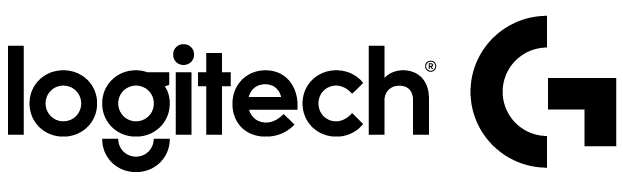 Kontakt pro média:Leona DaňkováTAKTIQ COMMUNICATIONS s.r.o.+420 605 228 810leona.dankova@taktiq.comLogitech G představuje nová herní sluchátkaModely Logitech G633 a G933 Artemis Spectrum Headsets jsou vybaveny vyspělými zvukovými drivery Pro-G s podaným patentem, nabízejí prostorový zvuk 7.1 s technologiemi Dolby® a DTS Headphone:X a mají RGB podsvíceníPraha, Česká republika — 27. srpna 2015 — Společnost Logitech (SIX: LOGN) (NASDAQ: LOGI), přední inovátor v oblasti herních periférií, dnes představila dvoje nová herní sluchátka Logitech® G933 Artemis Spectrum™ Wireless Gaming Headset a Logitech® G633 Artemis Spectrum™ Gaming Headset. Oba nové modely jsou osazeny zvukovými drivery Pro-G, na které již byla podána patentová přihláška, a byly navrženy týmem pro konstrukci zvukových zařízení společnosti Logitech s více než 25 lety zkušeností s vývojem audio zařízení. Výsledkem jsou herní sluchátka, jež poskytují po všech stranách špičkový audio zážitek.Tweetujte: Poznejte nové #audio #gamingheadphones #gamingheadsets od @LogitechG. Více na http://logt.ly/GHeadphones„Viděli jsme, že vlastně nikdo nevyrábí vysoce kvalitní sluchátka pro hráče,“ řekl Ujesh Desai, viceprezident a generální ředitel divize herních produktů společnosti Logitech. „Vyzvali jsme tedy náš audio tým, abychom zjistili, zda to dokážou. Jsem hráč i muzikant, takže jsem byl skutečně nadšený, když jsem viděl, s jakým návrhem náš tým přišel.“Sluchátka je možné plně přizpůsobit osobním potřebám, mají RGB podsvícení, sklápěcí podsvícené plošky reproduktorů a programovatelná „G“ tlačítka. Lze je spárovat s obslužnou aplikací Logitech Gaming Software a následně upravovat nastavení zvuku, vytvářet osobní zvukové profily a snadno si ukládat vaše oblíbená nastavení ekvalizéru1. Špičkový zvuk ze všech stranVyspělé zvukové drivery Pro-G™, u nichž se čeká na vyřízení patentové přihlášky, jsou vyrobeny z hybridních síťových materiálů, které poskytují kvalitu zvuku na audiofilské úrovni, jak si herní fanoušci přejí. Od vaší oblíbené hudby po rozmáchlé soundtracky her drivery Pro-G nabídnou jak čisté a precizní výšky, tak hluboké bohaté basy, jaké byste očekávali od špičkových sluchátek.Modely Logitech G633 a G933 jsou prvními sluchátky, jež hráčům nabízejí prostorový zvuk současně ve formátech Dolby a DTS Headphone:X2. Drivery Pro-G a technologie prostorového zvuku vás ve hrách realisticky zorientují ve všech směrech, takže můžete zřetelně slyšet, kudy se snaží nepřátelé vplížit, nebo lépe zacílíte na prémie přinášející zvláštní schopnosti. Technologie DTS Headphone:X používá kalibraci a zpracování, jež hráče a audio fanoušky přiblíží zážitku ze studiového zvuku jako nikdy dříve, podporuje až 7.1 kanálů a celou řadu možností osobního přizpůsobení. Kombinace technologie DTS Headphone:X a Dolby, která má dlouhou historii s vytvářením zvuku jako v kině, přináší hráčům skutečně nedostižný zážitek z poslechu.Multiplatformní podpora a míchání zvukuOboje sluchátka Logitech G633 a G933 spolupracují s PC, mobilními zařízeními a herními konzolemi – včetně PlayStation® 4 a Xbox One™. Model Logitech G633 má jedno USB připojení a jeden analogový vstup, takže je možné připojit a míchat zvuk ze dvou zařízení, zatímco sluchátka G933 mají jeden směšovací USB adaptér se dvěma analogovými vstupy, který umožňuje připojit a míchat zvuk až ze tří zařízení.Zatímco se budete v počítači bránit útokům vašich herních protivníků, můžete si současně objednat pizzu přes mobil, aniž byste přišli o jediný okamžik akce. Sluchátka Logitech G933 navíc spolupracují s vaším centrem domácí zábavy (přes USB port a zvukový výstup RCA čili „cinch“) a vy tak můžete bezdrátově vychutnávat dokonalý zážitek z poslechu domácího kina a poslouchat v obývacím pokoji veškerá média, která máte zapojená do vašeho receiveru nebo televizoru.Možnost programování podle osobních potřeb a RGB podsvíceníOd podsvícení přes „G“ tlačítka a osobní záložky až po přizpůsobitelný zvuk – svá sluchátka můžete mít jako vyjádření sebe sama. Použijte obslužnou aplikaci Logitech Gaming Software pro programování podsvícení, zvuku a tlačítek. Vyberte si barvu podsvícení z palety RGB, která nabízí 16,8 milionu barevných tónů, a přiřaďte osobní herní makra třem programovatelným „G“ tlačítkům pro plynulejší zážitek ze hry. Softwarový ekvalizér vám umožní upravit si nastavení zvuku podle svého a vytvářet osobní zvukové profily.Hrajte bezdrátově nebo přes kabelModel Logitech G633 jsou sluchátka připojovaná pomocí kabelu, zatímco Logitech G933 nabízejí možnost hrát „bez drátů nebo s nimi“ s ultra nízkou latencí bezdrátové technologie 2,4 GHz. Nebo můžete použít přiložený audio kabel a analogový vstup na sluchátkách s konektorem jack 3,5 mm a přehrávat bez nutnosti napájení z baterií. Bezdrátový USB směšovací adaptér vám umožní používat vaše analogové zvukové zdroje nebo mobilní zařízení bezdrátově.Cena a dostupnostOčekává se, že herní sluchátka Logitech G933 Artemis Spectrum Wireless Gaming Headset a Logitech G633 Artemis Spectrum Gaming Headset budou k dostání u českých prodejců v říjnu 2015 za doporučenou maloobchodní cenu 5 590 Kč a 4 690 Kč. Bližší informace můžete získat na webových stránkách, našem blogu nebo se s námi spojte na Facebooku.O společnosti Logitech Logitech navrhuje a vytváří produkty, jež zaujímají místo v každodenní interakci lidí s digitálními technologiemi. Před více než 30 lety začala společnost Logitech vytvářet propojení mezi lidmi pomocí počítačů a nyní její produkty lidi spojují prostřednictvím hudby, počítačových her, videa a počítačů. Společnost Logitech International byla založena v roce 1981 a je registrována ve Švýcarsku; její akcie se obchodují na švýcarské burze SIX Swiss Exchange (LOGN) a na americké burze Nasdaq Global Select Market (LOGI). Více informací o společnosti Logitech můžete získat na webových stránkách Logitech.com, firemním blogu, Facebooku nebo na Twitteru s hashtagem @Logitech. # # #1 Možnost ukládání nastavení ve sluchátkách je k dispozici pouze u modelu G933 Artemis Spectrum2 Podpora DTS Headphone:X bude k dispozici formou aktualizace obslužné aplikace Logitech Gaming Software počátkem října.© 2015 Logitech, Logicool, Logi a jiné značky Logitech jsou majetkem společnosti Logitech a mohou být registrovány. Veškeré ostatní ochranné známky jsou majetkem příslušných vlastníků. Více informací o společnosti Logitech a jejích produktech můžete získat na webových stránkách společnosti na adrese www.logitech.com.(LOGIIR)